Il nostro ambiente – Our environmentVocabularioFrasi utiliPer salvaguardare il nostro ambiente 	– to save our environmentSe vogliamo proteggere l’ambiente	 – if we want to protect the environmentPer affrontare il problema dell’inquinamento – to face up to problem of pollutionDobbiamo					-	we mustSi deve						-	people mustBisogna					-	we need toè necessario					-	it’s necessary toSe fosse possible, dovremmo 	-	if it were possible, we shouldSe avessi la possibilità, risparmierei		- 	if I had the chance, I’d saveSe potessi, utilizzerei sempre			-	if I could, I would always useDobbiamo fare uno sforzo per		-	we have to make an effort toEvitare il rovinamento della terra		-	to avoid the ruin of earthFare più uso dei mezzi pubblici		-	to use public transport moreÈ necessario risparmiare l’elettricità	-	it’s necessary to save electricityRiciclare i sacchetti di plastica		-	to recycle plastic bagsIntrodurre più piste ciclabili			-	to introduce more cycle lanesÈ essenziale riciclare i nostri rifiuti		-	it’s essential to recycle our rubbishSarebbe una buona idea di...+inf		-	it would be a good idea toTraducete: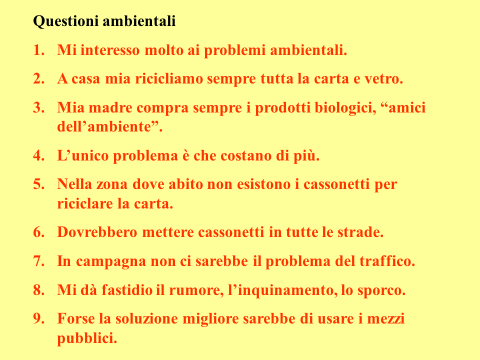 Domande:Cosa hai fatto recentemente per proteggere l’ambiente?What have you done recently to protect the environment?Quali sono i problemi ambientali principali nella tua regione?What are the main environmental problems in your region?Come vedi il futuro per l’ambiente?How do you see the future for the environment?Cosa si dovrebbe fare per salvaguardare il nostro ambiente ed il nostro pianeta?What should one do to safeguard our environment and our planet?Cosa pensi di quello che si fa attualmente per proteggere l’ambiente?What do you think of what is currently being done to protect the environment?Se potessi salvare il pianeta, cosa faresti e perché?If you could save the planet, what would you do and why?Il vetroGlassLa cartaPaperI vestitiClothesLe lattineCansLe pile scaricheUsed batteriesIl cartoneCardboardI farmaci scadutiExpired medicinesLa plasticaPlasticIl contenitoreRefuse binIl cestinoHousehold binI mezzi pubbliciPublic transportI sacchetti di plasticaPlastic bagsIl bidone dei rifiutiWaste binLe confezioniPackagingBiodegradablileBiodegradableRiciclabilerecyclableRiciclareTo recycleButtare viaTo throw awayRisparmiareTo saveSpegnereTo turn offRiusareTo reuseL’inquinamentopollutionInquinareTo polluteChiudere al trafficoTo close off to trafficProteggereTo protectL’ambienteThe environmentRidurreTo reduceIl rumoreNoiseI gas di scaricoExhaust fumesLe zone pedonaliPedestrian areasMinacciareTo threatenLe piste ciclabiliCycle lanesPulito / sporcoClean / dirtyPulire / sporcareTo clean / to dirtenI concimi chimiciChemical fertilisersI diserbanti / pesticidiWeedkillers / pesticidesL’effetto serraGreenhouse effectUna raffineriarefineryUna petrolieraAn oil tankerIl buco dell’ozonoHole in the ozone layerUna caldaiaA boilerAmbientaleenvironmentalL’ambiente (f)The environmentL’acqua potabileDrinking waterIl consumo giornalieroDaily consumptionUn insetticidaAn insecticideI rifiutiRubbishUna discaricaA waste tipLa deforestazioneDeforestation Il disboscamentodeforestationL’anidride carbonicaCarbon dioxideIl metanomethaneLa quantitàThe amountLe bombolette spraySpray canLo scoglimento dei ghiacciaiMelting of the glaciersL’aumento del livello del mareRise in sea levelsIl riscaldamento globaleGlobal warmingIl rinoceronte nero è in via di estinzioneThe black rhino is endangered